【2017年（第一屆）中華設計獎“桌面優品”】
              參賽說明及承諾書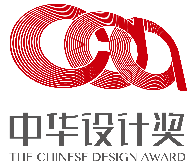 參賽說明1. 所有參評者必須保證參評作品的原創性。2. 參評作品不得存在任何智慧財產權糾紛或爭議,參評者自行負責一切關於其參評作品的
   智慧財產權保護問題,中華設計獎委員會對此不承擔任何責任。 3. 主辦方擁有所有參評作品收藏、展出、出版的權利。4. 表格內所有內容均為必填項，請準確填寫。若無該項信息，可填“無”。一經填報，
   不得修改。5. 作品一旦獲獎，報送方名稱將體現在獲獎證書中。報送方可以為報送單位名稱，也可
   以為個人，但人數不超過兩人。6. 設計者基本資料中所填內容將作為評選優秀設計師獎和未來之星獎的重要依據。若只
   有一位元設計者參與作品設計，只需填寫“設計者一”中內容即可；若作品同時有多
   位元設計者參與，最多只能體現兩位元主要設計者資訊。“設計者一”、“設計者
   二”填寫順序按設計者對作品重要程度填寫。承諾書本單位/人已經認真閱讀了本屆“中華設計獎”大賽公告中作品徵集的相關內容，承諾遵守各項規定，自願參加本年度“中華設計獎”
評獎活動。本單位/人保證申請表內所填寫的各項內容和提供的資料正確無誤，若有不屬實的情況發生，本單位/人將承擔一切由此引起的後果。參評作品不存在智慧財產權糾紛或爭議，一切關於參評作品的智慧財產權保護問題由本單位/人自行承擔。

□同意，凡報名者即為充分了解參賽辦法中各項條款且同意完全遵守中華設計獎所述參賽
   所述之各項規定。   (務請勾選，始完成有效報名資料)                                                   代表人簽章 :                         